В соответствии п. 5.17 ст. 38 Устава Профсоюза Центральный Совет Профсоюза ПОСТАНОВЛЯЕТ:1. Утвердить одобренное постановлением Исполкома Профсоюза от 17 сентября 2010 года № 2 Положение  о порядке уплаты, распределения, учета членских профсоюзных взносов в Профсоюзе работников народного образования и науки РФ.2. Первичным, местным, региональным и межрегиональным организациям Профсоюза осуществить  необходимые организационно-методические меры по  практическому применению Положения о порядке уплаты, распределения, учета членских профсоюзных взносов в Профсоюзе работников народного образования и науки РФ.3. Контроль за выполнением постановления возложить на Исполком Профсоюза.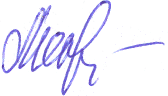 Председатель Профсоюза                                              Г.И.МеркуловаПриложениек постановлению ЦС Профсоюза от 27 октября 2010 г № 2ПОЛОЖЕНИЕо порядке уплаты, распределения, учета членских профсоюзных взносов в Профсоюзе работников народного образования и науки РФI. Общие положения1. Настоящее Положение разработано в соответствии с законодательством Российской Федерации и Уставом Профсоюза работников народного образования и науки РФ (далее – Устав Профсоюза, Профсоюз) и устанавливает порядок уплаты, распределения, учета и перечисления членских профсоюзных взносов, а также контроль за полнотой и своевременностью поступления членских профсоюзных взносов  в профсоюзные бюджеты всех уровней организационной структуры Профсоюза и правильностью их перечисления.2. Уплата работниками членских профсоюзных взносов осуществляется в порядке, предусмотренном статьей 377 Трудового кодекса РФ и статьей 28 Федерального закона «О профессиональных союзах, их правах и гарантиях деятельности».3. В соответствии со статьей 44 Устава Профсоюза члены Профсоюза уплачивают вступительные и  членские профсоюзные взносы.Членский взнос в Профсоюзе устанавливается в размере не менее одного процента от ежемесячной заработной платы и других доходов, связанных с трудовой деятельностью, стипендии. 4. Вступительный и ежемесячные взносы членов Профсоюза являются основным источником формирования имущества Профсоюза и  собственностью Профсоюза.Члены Профсоюза не сохраняют прав на переданные ими в собственность Профсоюза членские профсоюзные взносы. 5. Перечень видов  заработной платы и других доходов, связанных с трудовой деятельностью, видов  стипендиального обеспечения, с которых уплачиваются членские  профсоюзные взносы, предусматривается в приложении № 1 к настоящему Положению.Перечень выплат, с которых не уплачиваются членские профсоюзные взносы, определяется в приложении № 2 к настоящему Положению. 6. Первичная профсоюзная организация имеет право изменять  размер ежемесячного членского профсоюзного взноса, но не менее размера, установленного Уставом Профсоюза. Сумма взноса сверх установленного размера остается в распоряжении первичной профсоюзной организации.7. Первичная профсоюзная организация вправе устанавливать льготный размер членских профсоюзных взносов для лиц, не имеющих заработной платы, стипендии. Члены Профсоюза, не имеющие заработной платы (неработающие пенсионеры, женщины, временно прекратившие работу в связи с рождением и воспитанием детей, и другие категории), уплачивают членский профсоюзный взнос в размере не менее 0,2% от минимального размера оплаты труда, установленного федеральным законом.Члены Профсоюза, не получающие стипендии (студенты и обучающиеся), уплачивают членский профсоюзный взнос в размере не менее 0,5% от размера минимальной  государственной стипендии, установленной  законодательством Российской Федерации.Периодичность уплаты членских профсоюзных взносов устанавливается профсоюзным комитетом первичной профсоюзной организации. II. Порядок уплаты и учета членских профсоюзных взносов8. Членские профсоюзные взносы в Профсоюзе уплачиваются путем безналичного перечисления либо наличными средствами в кассу профсоюзной организации.Конкретная форма уплаты членских профсоюзных взносов устанавливается постановлением выборного коллегиального постоянно действующего руководящего органа организации Профсоюза  и предусматривается в коллективном договоре (соглашении). 9. Безналичная уплата членских профсоюзных взносов  осуществляется из заработной платы работников (стипендии обучающихся)  на основании письменных заявлений членов Профсоюза. Заявления членов Профсоюза об уплате членских профсоюзных взносов должны храниться в бухгалтерии работодателя (для неработающих или студентов - в профкоме первичной профсоюзной организации). 10. Вступительный  и ежемесячные членские профсоюзные взносы наличными деньгами по приходному ордеру (ведомости) в кассу профсоюзной организации по месту учета вносят: женщины, временно прекратившие работу в связи с рождением и воспитанием детей; студенты и обучающиеся, не получающие стипендии; пенсионеры; временно не работающие и другие члены Профсоюза в случаях, когда имеют дополнительный заработок, начисленный не по основному месту работы (за работу по совместительству, по желанию по гражданско-правовым договорам и т.д.).Указанные средства приходуются в установленном порядке профсоюзной организацией и вносятся на расчетный счет в банк.  11. Работодатель ежемесячно и бесплатно перечисляет на счет организации Профсоюза членские профсоюзные взносы из заработной платы работников и не вправе задерживать их перечисление.12. Документальным подтверждением ежемесячной уплаты членских профсоюзных взносов членом Профсоюза являются:расчетно-платежная ведомость на заработную плату;лицевой счет или расчетный листок при безналичном порядке уплаты взносов;ведомость уплаты членских профсоюзных взносов при внесении их наличными деньгами.13. В профсоюзном билете делаются отметки об уплате членских профсоюзных взносов в порядке, устанавливаемом выборным органом организации Профсоюза.III. Порядок распределения и перечисления членских профсоюзных взносов  на счета организаций Профсоюза14. Решения о размере отчисления членских профсоюзных взносов  в Центральный Совет Профсоюза принимаются на заседании (пленуме) Центрального Совета Профсоюза; в комитеты (советы) территориальных организаций Профсоюза - на конференциях или заседаниях постоянно действующих руководящих выборных коллегиальных органов этих организаций Профсоюза и являются обязательными для первичных и соответствующих территориальных организаций Профсоюза.15. Установленный процент членских профсоюзных взносов, направляемый на уставную деятельность Профсоюза, определяется в соответствии с Уставом Профсоюза и перечисляется региональной (межрегиональной) организацией Профсоюза ежемесячно до 25 числа месяца, следующего за месяцем начисления заработной платы (стипендии). 16. Установленный процент членских профсоюзных взносов, направляемый на уставную деятельность территориальной организации Профсоюза, порядок и сроки перечисления определяются постоянно действующим руководящим выборным коллегиальным органом территориальной организации Профсоюза в соответствии с Уставом Профсоюза.17. Решение о перечислении работодателем членских профсоюзных взносов на счета профсоюзных организаций принимается постоянно действующим руководящим выборным коллегиальным органом в соответствии с пунктом 8 статьи 44 Устава Профсоюза  и выбирается один из следующих вариантов:вся сумма членских профсоюзных взносов перечисляется работодателем на счет первичной профсоюзной организации с последующим перечислением вышестоящему  профсоюзному органу; сумма членских профсоюзных взносов в соответствии с   установленными процентами перечисляется работодателем на счет местной (городской, районной и иной на муниципальном уровне) организации Профсоюза и соответствующей региональной (межрегиональной) организации Профсоюза;вся сумма членских профсоюзных взносов перечисляется работодателем на счет соответствующей региональной (межрегиональной)   организации Профсоюза с последующим перераспределением первичной профсоюзной организации.Работодатель, осуществляющий удержание членских профсоюзных взносов в безналичном порядке, обеспечивает правильное исчисление и своевременное перечисление полученных сумм на счета организаций Профсоюза.18. Членские профсоюзные взносы от первичных профсоюзных организаций, действующих в организациях (учреждениях), состоящих на централизованном финансовом обслуживании, полностью перечисляются на счет соответствующей территориальной организации Профсоюза. IV. Контроль за полнотой и своевременностью перечисления членских профсоюзных взносов19. Первичная профсоюзная организация осуществляет контроль и обеспечивает соблюдение установленного порядка уплаты членских профсоюзных взносов, своевременную отметку об уплате взносов в профсоюзном билете каждого члена Профсоюза и о результатах отчитывается   на профсоюзном собрании (конференции).20.Контрольно-ревизионные комиссии региональных (межрегиональных) и местных организаций Профсоюза  не реже одного раза в год проверяют правильность уплаты членских профсоюзных взносов, своевременность и полноту их перечисления, а также другие вопросы, связанные уплатой, распределением, учетом и расходованием членских профсоюзных взносов.21. Контроль за соблюдением установленного в Профсоюзе порядка  уплаты, распределения, учета и перечисления членских профсоюзных взносов осуществляется вышестоящими органами Профсоюза и контрольно-ревизионными комиссиями соответствующих профсоюзных организаций. Приложение № 1к  Положению о порядке  уплаты, распределения, учета членских профсоюзных взносовПЕРЕЧЕНЬвидов  заработной платы и других доходов, связанных с трудовой деятельностью, видов  стипендиального обеспечения, с которых уплачиваются членские  профсоюзные взносы 1. Для уплаты членских профсоюзных взносов учитываются все предусмотренные системой оплаты труда виды выплат, применяемых у работодателя, независимо от источников этих выплат.К видам  заработной платы, с которых  уплачиваются членские профсоюзные взносы, относятся следующие выплаты:1.1. Заработная плата, начисленная работникам по тарифным ставкам, окладам (должностным окладам), ставкам заработной платы за отработанное время (с учетом фактического объема учебной нагрузки, педагогической работы).1.2. Заработная плата, начисленная работнику за выполненную работу по сдельным расценкам.1.3. Денежное содержание, начисленное государственным и  муниципальным служащим за отработанное время.1.4. Заработная плата, начисленная преподавателям образовательных учреждений начального и среднего профессионального образования за часы преподавательской работы сверх установленной и (или) уменьшенной годовой учебной нагрузки за текущий учебный год независимо от времени начисления.1.5. Выплаты стимулирующего характера, направленные на стимулирование работника к качественному результату труда, а также поощрение за выполненную работу (доплаты, надбавки и др.): выплаты за интенсивность и высокие результаты работы; выплаты за качество выполняемых работ; выплаты за стаж непрерывной работы (выслугу лет); выплаты за профессиональное мастерство, классность, ученую степень, ученое звание, почетные звания «народный», «заслуженный», ведомственные награды, знаки отличия, знание иностранного языка; выплаты в целях стимулирования заинтересованности в продолжении работы молодых специалистов; премиальные выплаты по итогам работы и другие премии и выплаты.1.6. Выплаты компенсационного характера: выплаты на тяжелых работах, работах с вредными и (или) опасными и иными особыми условиями труда; за работу в местностях с особыми климатическими условиями (в виде коэффициентов и процентных надбавок к заработной плате); выплаты  за работу в условиях, отклоняющихся от нормальных (выполнение работ различной квалификации, работа в ночное время, в выходные и нерабочие праздничные дни,  сверхурочная работа, совмещение профессий (должностей), расширение зон обслуживания, увеличение объема выполняемой работы, исполнение обязанностей временно отсутствующего работника без освобождения от работы, определенной трудовым договором); выполнение работ в других условиях, отклоняющихся от нормальных.В сфере образования к  работам в условиях, отклоняющихся от нормальных, выполнение которых компенсируется установлением  дополнительных выплат,  относятся работы,  не входящие в круг прямых должностных обязанностей: выполнение функций классного руководителя, в том числе  денежное вознаграждение в рамках Приоритетного национального проекта «Образование»;  проверка тетрадей  и письменных работ; заведование учебными  кабинетами (лабораториями); заведование интернатами при школе (общежитиями); руководство методическими, цикловыми и предметными комиссиями;  заведование вечерним, заочным отделением, отделением  по специальности, по  виду искусства или  профилю специализации, учебных дисциплин;  руководство отделами,  школой,  музеем, библиотекой, другим структурным подразделением; организация  и проведение работы по  физическому воспитанию и соревнований среди обучающихся и воспитанников и другие виды дополнительной работы.1.7. Оплата труда лиц, принятых на работу по совместительству.2.  Для уплаты членских профсоюзных взносов учитываются другие доходы, связанные с трудовой деятельностью работника, к которым относятся   следующие выплаты: 2.1. Оплата ежегодных основных и дополнительных отпусков (денежная компенсация за неиспользованный отпуск).2.2. Оплата дополнительных, сверх предусмотренных трудовым законодательством, отпусков, предоставленных работникам в соответствии с коллективным договором (соглашением).2.3. Оплата дополнительных отпусков, установленных трудовым законодательством для работников, совмещающих работу с обучением в образовательных учреждениях (учебные отпуска). 2.4. Оплата за период обучения работников, направленных на профессиональную подготовку, повышение квалификации или обучение вторым профессиям.2.5. Оплата, сохраняемая по месту основной работы за работниками, привлекаемыми к выполнению государственных или общественных обязанностей, и в других случаях, предусмотренных трудовым законодательством.2.6. Оплата, сохраняемая по месту основной работы за работниками, привлекаемыми к сельскохозяйственным работам.2.7. Оплата работникам за дни медицинского осмотра (обследования), сдачи крови и отдыха, предоставляемого после каждого дня сдачи крови.2.8. Оплата простоев не по вине работника.2.9. Оплата за время вынужденного прогула.3. К видам стипендиального обеспечения, с которых уплачиваются членские профсоюзные взносы, относятся:3.1. Стипендии Президента Российской Федерации и специальные государственные стипендии Правительства Российской Федерации.3.2. Государственные стипендии для аспирантов и докторантов.3.3. Государственные академические стипендии.3.4. Государственные социальные стипендии.3.5. Именные стипендии.3.6.Стипендии для учащихся федеральных государственных образовательных учреждений начального профессионального образования и другие виды стипендий.Приложение № 2к  Положению о порядке  уплаты, распределения, учета членских  профсоюзных взносовПЕРЕЧЕНЬвыплат, с которых не уплачиваются членские  профсоюзные взносы1. Пенсии, государственные пособия, все виды установленных действующим законодательством Российской Федерации, законодательными актами субъектов Российской Федерации, решениями представительных органов местного самоуправления компенсационных выплат (в пределах норм, установленных в соответствии с законодательством Российской Федерации), связанных с возмещением вреда, причиненного увечьем или иным повреждением здоровья; бесплатным предоставлением жилых помещений и коммунальных услуг, топлива или соответствующего денежного возмещения; увольнением работников, за исключением компенсации за неиспользованный отпуск; возмещением иных расходов, включая расходы на повышение профессионального уровня работников; исполнением налогоплательщиком трудовых обязанностей (включая переезд на работу в другую местность и возмещение командировочных расходов), а также  ежемесячной денежной компенсации на приобретение книгоиздательской продукции и периодических изданий, иные выплаты и компенсации.2. Пособия по временной нетрудоспособности, включая пособие по беременности и родам; единовременное пособие женщинам, вставшим на учет в медицинских учреждениях в ранние сроки беременности; пособия при рождении ребенка; ежемесячное  пособие по уходу за ребенком и др.3. Единовременные выплаты: к юбилейным датам (для мужчин - 50 лет, 60 лет и далее каждые 10 лет; для женщин - 50 лет, 55 лет, 60 лет и далее каждые 10 лет);при увольнении в связи с выходом на пенсию; материальная помощь на лечение (оздоровление);материальная помощь в связи со стихийными бедствиями, кражами, смертью близких родственников и т.п.4. Призы и премии за участие в конкурсах и спортивных соревнованиях.5. Премии, выплачиваемые профсоюзному активу.6. Выплаты, выдаваемые в виде памятных подарков (поощрений).7. Суммы, выплачиваемые в виде гонораров за результаты интеллектуальной деятельности (изобретения, полезные модели и др.)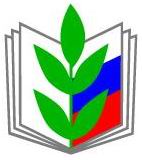 ПРОФСОЮЗ РАБОТНИКОВ НАРОДНОГО ОБРАЗОВАНИЯ И НАУКИ РОССИЙСКОЙ ФЕДЕРАЦИИ(ОБЩЕРОССИЙСКИЙ ПРОФСОЮЗ ОБРАЗОВАНИЯ)ЦЕНТРАЛЬНЫЙ СОВЕТ ПРОФСОЮЗАПОСТАНОВЛЕНИЕПРОФСОЮЗ РАБОТНИКОВ НАРОДНОГО ОБРАЗОВАНИЯ И НАУКИ РОССИЙСКОЙ ФЕДЕРАЦИИ(ОБЩЕРОССИЙСКИЙ ПРОФСОЮЗ ОБРАЗОВАНИЯ)ЦЕНТРАЛЬНЫЙ СОВЕТ ПРОФСОЮЗАПОСТАНОВЛЕНИЕПРОФСОЮЗ РАБОТНИКОВ НАРОДНОГО ОБРАЗОВАНИЯ И НАУКИ РОССИЙСКОЙ ФЕДЕРАЦИИ(ОБЩЕРОССИЙСКИЙ ПРОФСОЮЗ ОБРАЗОВАНИЯ)ЦЕНТРАЛЬНЫЙ СОВЕТ ПРОФСОЮЗАПОСТАНОВЛЕНИЕПРОФСОЮЗ РАБОТНИКОВ НАРОДНОГО ОБРАЗОВАНИЯ И НАУКИ РОССИЙСКОЙ ФЕДЕРАЦИИ(ОБЩЕРОССИЙСКИЙ ПРОФСОЮЗ ОБРАЗОВАНИЯ)ЦЕНТРАЛЬНЫЙ СОВЕТ ПРОФСОЮЗАПОСТАНОВЛЕНИЕПРОФСОЮЗ РАБОТНИКОВ НАРОДНОГО ОБРАЗОВАНИЯ И НАУКИ РОССИЙСКОЙ ФЕДЕРАЦИИ(ОБЩЕРОССИЙСКИЙ ПРОФСОЮЗ ОБРАЗОВАНИЯ)ЦЕНТРАЛЬНЫЙ СОВЕТ ПРОФСОЮЗАПОСТАНОВЛЕНИЕПРОФСОЮЗ РАБОТНИКОВ НАРОДНОГО ОБРАЗОВАНИЯ И НАУКИ РОССИЙСКОЙ ФЕДЕРАЦИИ(ОБЩЕРОССИЙСКИЙ ПРОФСОЮЗ ОБРАЗОВАНИЯ)ЦЕНТРАЛЬНЫЙ СОВЕТ ПРОФСОЮЗАПОСТАНОВЛЕНИЕ
27 октября 2010 г.
г. Москва
г. Москва
г. Москва
г. Москва
№ 2-14Об утверждении Положения  о порядке уплаты, распределения, учета членских профсоюзных взносов в Профсоюзе работников народного образования и науки РФОб утверждении Положения  о порядке уплаты, распределения, учета членских профсоюзных взносов в Профсоюзе работников народного образования и науки РФОб утверждении Положения  о порядке уплаты, распределения, учета членских профсоюзных взносов в Профсоюзе работников народного образования и науки РФ